Р Е Ш Е Н И ЕК Ы В К Ö Р Т Ö Д«   » февраля 2024 года                                                                               № 3- / О внесении изменений в решение Совета городского поселения «Кожва» от 14.05.2018 № 2-15/115 «Об утверждении Правил землепользования и застройкимуниципального образования городского поселения «Кожва»муниципального района «Печора» Республики КомиВ соответствии со статьей 33 Градостроительного кодекса Российской Федерации, статьей 6 Правил землепользования и застройки муниципального образования городского поселения «Кожва» муниципального района «Печора» Республики Коми, утвержденных решением Совета городского поселения «Кожва» от 14.05.2018 № 2-15/115, Уставом муниципального образования городского поселения «Кожва», на основании протокола публичных слушаний от 23.03.2023 года, Совет городского поселения «Кожва» решил: 1.  Внести в решение Совета городского поселения «Кожва» от 14.05.2018 № 2-15/115 «Об утверждении Правил землепользования и застройки муниципального образования городского поселения «Кожва» муниципального района «Печора» Республики Коми» изменения согласно приложению.2. Настоящее решение вступает в силу со дня его обнародования и подлежит размещению на официальном сайте муниципального образования городского поселения «Кожва».Глава городского поселения «Кожва» -                                                       председателя Совета поселения                                                                Н.И. ДанчПриложение к решению Совета городского поселения«Кожва»от «     » февраля 2024 г. № 3-   / Изменения,вносимые в Правила землепользования и застройки муниципального образования городского поселения «Кожва» муниципального района «Печора» Республики Коми1. Изменить территориальную зону П-1 (1 (производственная зона) земельного участка с кадастровым номером 11:12:1601005:95, по адресу: Российская Федерация, Республика Коми, м.р-н «Печора», г.п. «Кожва», пгт. Изъяю, на зону Т (зона транспортной инфраструктуры) (схема 1) по предложению Бабичева Виктора Николаевича.2. Изменить часть территориальной зоны О-2 (Зона размещения объектов социального и коммунально-бытового значения) земельного участка с кадастровым номером 11:12:3101009:45, по адресу: Российская Федерация, Республика Коми, м.р-н «Печора», г.п. «Кожва», пгт. Кожва в зону О-1 (Зона делового, общественного и коммерческого назначения) (схема 2) по предложению Осипова Андрея Сергеевича.3. Изменить часть территориальной зоны Ж-2 (зона застройки малоэтажными жилыми домами) земельного участка по адресу: Республика Коми, пгт. Кожва, ул. Титова на зону Ж-1 (зона застройки индивидуальными жилыми домами) (схема 3) по предложению Андриевской Светланы Григорьевны.4. Изменить часть территориальной зоны П-1 (производственная зона) земельного участка с кадастровым номером 11:12:1601005:55, по адресу: Республика Коми, пгт. Изъяю, на зону Т (зона транспортной инфраструктуры) (схема 4) по предложению Кукумань Вячеслава Владимировича.5. Изменить часть территориальной зоны часть территориальной зоны П-1 (производственная зона) земельного участка с кадастровым номером 11:12:1601005:62, по адресу: Республика Коми, пгт. Изъяю, территория ГСК «Сосна» на зону Т (зона транспортной инфраструктуры), (схема 5) по предложению Артеева Виктора Игоревича.   6. Изменить часть территориальной зоны Ж-2 (зона застройки малоэтажными жилыми домами) земельного участка по адресу: Республика Коми, пгт. Изъяю, ул. Юбилейная на зону Ж-1 (зона застройки индивидуальными жилыми домами) (схема 6) по предложению Ермолина Алексея Андреевича.   7. Изменить часть территориальной зоны часть территориальной зоны П-1 (производственная зона) земельного участка по адресу: Республика Коми, пгт. Изъяю, Юбилейная 17 на зону Т (зона транспортной инфраструктуры), (схема 7) по предложению Исаева Е.В.8.	Изменить часть территориальной зоны часть территориальной зоны П-1 (производственная зона) земельного участка по адресу: Респ. Коми, г. Печора, пгт. Кожва, территория ГСК «Нефтяник», на зону Ж-1 (зона застройки индивидуальными жилыми домами) (схема 8) по предложению Щебенева Александра Игоревича.9.	Изменить часть территориальной зоны Ж-1 (зона застройки индивидуальными жилыми домами) земельного участка по адресу: Российская Федерация, Республика Коми, м.р-н «Печора», г.п. «Кожва», с. Соколово в зону О-1 (Зона делового, общественного и коммерческого назначения) (схема 9) по предложению жителей села Соколово.                       СОВЕТ                               ГОРОДСКОГО ПОСЕЛЕНИЯ«КОЖВА»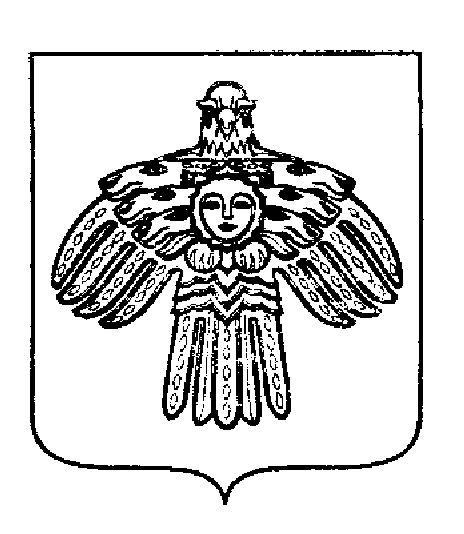                          «КОЖВА»            КАР ОВМÖДЧÖМИНСА                            СÖВЕТ